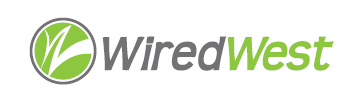 AgendaWiredWest Board of Directors and Executive Committee MeetingOnline Wednesday, September 15, 2021, 6:30 pmJoin Zoom Meeting on your computerhttps://us02web.zoom.us/j/85143188312?pwd=VFNrVjQ0QVVRNVloODBhaXBhZ0gvQT09Meeting ID: 851 4318 8312 Passcode: 1S1Z9iOr Dial in telephone: +1 929 205 6099 US (New York)Meeting ID: 851 4318 8312 Password: 538720Approval of the warrant by Executive Committee					 	 5 minutesApproval of Minutes										 5 minutes  September 1, 2021Report from the Executive Director								15 minutesInsurance cost for hut									10 minutesThe hut is included in town insurance policy from MIIA without itemization. How to account for the cost of insuring the hut and reimburse the town if necessary?Future of WG&E										15 minutes						Hut monitoring										10 minutesReport on any progress. Possible vote if WiredWest action is identified.Backhaul resilience										10 minutesReport on any progress. Possible vote if WiredWest action is identified.Finance Report 											10 minutesTown updates											15 minutesOther business which could not be reasonably foreseen within 48 hours of meetingConfirm next BoD meetings							 October 20 6:30pmNovember 17 6:30pmFuture - every 3rd Wednesday at 6:30pmAdjourn 